                                      Мастер класс   - рисуем  сказочных героев.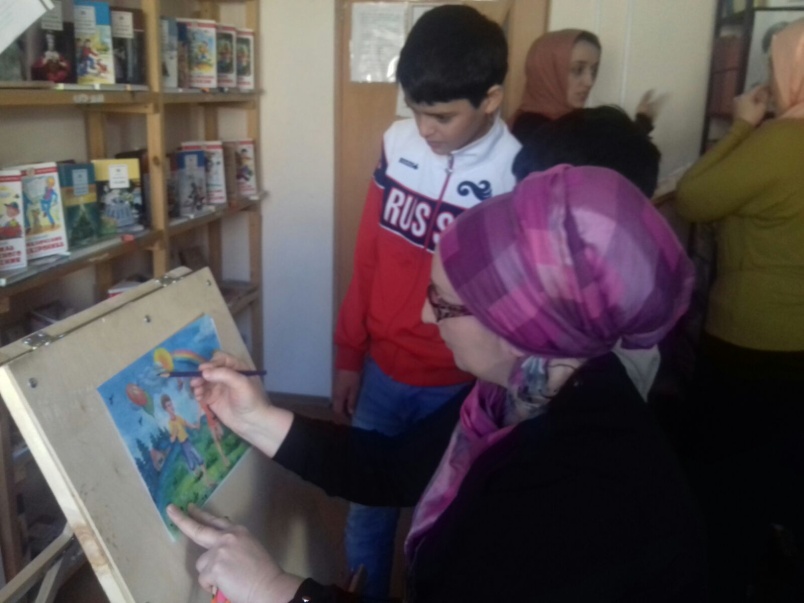 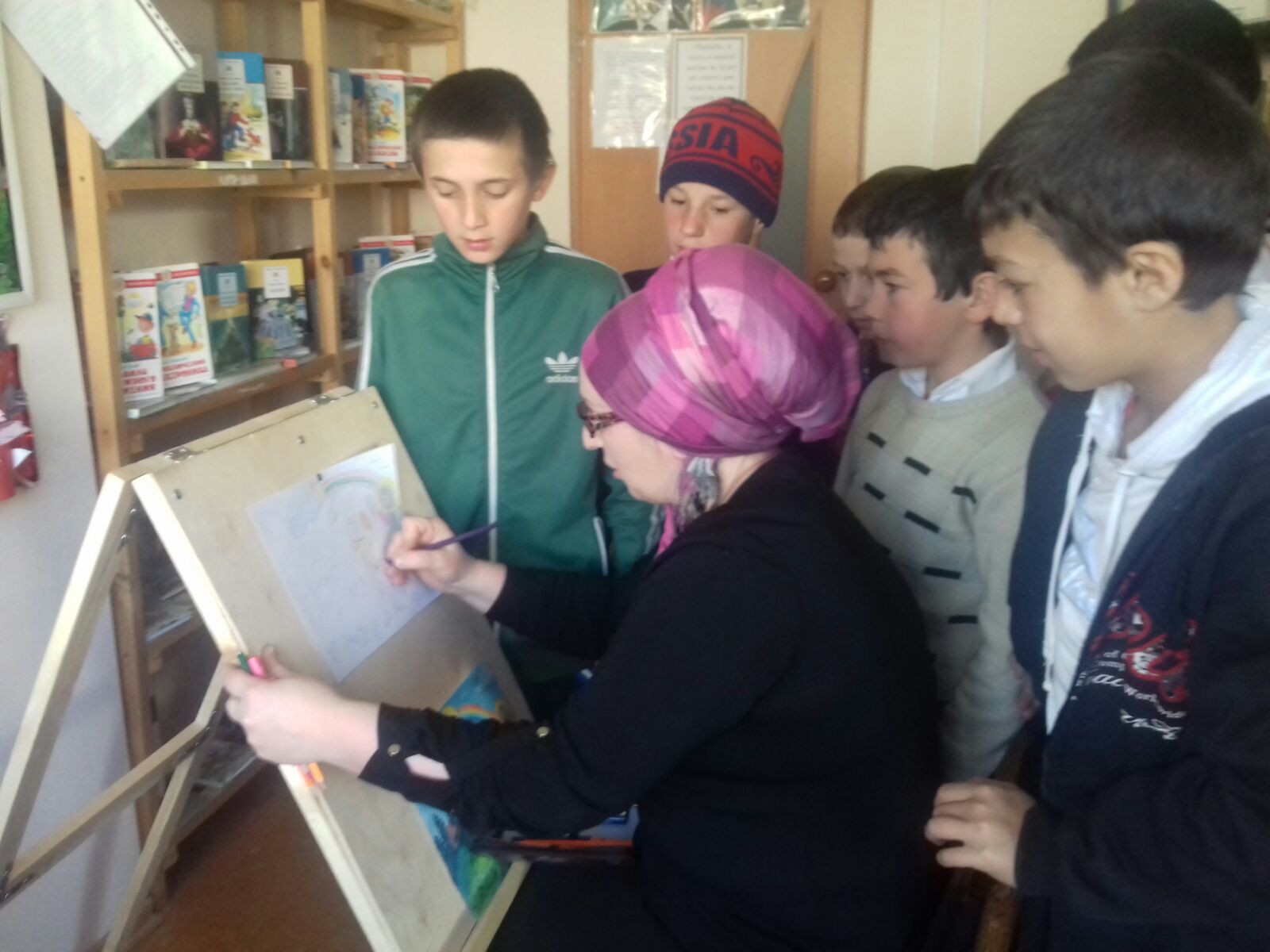 